РОССИЙСКАЯ ФЕДЕРАЦИЯИвановская область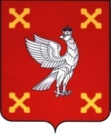 Администрация Шуйского муниципального районаРАСПОРЯЖЕНИЕот 18.07.2023  № 115-рг. ШуяО внесении изменений в распоряжение Администрации Шуйского муниципального района от 19.12.2022 №237-р  «Об утверждении планапроверок, ревизий и обследований при осуществлении внутреннего муниципального финансового контроля отделом муниципального контроля администрации Шуйского муниципального района на 2023 год» В соответствии с Федеральным законом от 06.10.2003 № 131-ФЗ «Об общих принципах организации местного самоуправления в Российской Федерации» и в целях усиления  контроля над соблюдением  финансовой дисциплины, правильным и целевым расходованием бюджетных средств, Администрация Шуйского муниципального района обязывает:1. Внести изменения в распоряжение Администрации Шуйского муниципального района от 19.12.2022 № 237-р «Об утверждении плана проверок, ревизий и обследований при осуществлении внутреннего муниципального финансового контроля отделом муниципального контроля администрации Шуйского муниципального района на 2023 год», изложив Приложение в новой редакции (прилагается).2. Контроль за исполнением данного распоряжения возложить на заместителя главы администрации Морозова А.А.3.   Настоящее распоряжение вступает в силу с момента подписания.Глава Шуйского муниципального района			       С.А. БабановПриложение                                                к распоряжению Администрации                                             Шуйского муниципального районаот 18.07.2023 № 115-рПриложение                                                                           к распоряжению Администрации                                                                         Шуйского муниципального района                                                                          от 19.12.2022 № 237-рПлан проверок, ревизий и обследований при осуществлении внутреннего муниципального финансового контроля отделом муниципального контроля администрации Шуйского муниципального района на 2023 год № п/пОбъект контрольного мероприятияИНН, юридический адрес объекта контрольного мероприятияВид контроль-ного мероприя-тияТема контрольного мероприятияЦель проведения контрольного мероприятийОснование проведения контрольного мероприятияПрове-ряемый периодМесяц начала конт-рольно-го меро-приятия1Муниципальное общеобразовательное  учреждение  «Васильевская средняя школа»ИНН3725004600 155926, Ивановская область, Шуйский район,с. Васильевское, ул. Новая, д. 8Плановая выездная проверкаПроверка  размещения заказов на поставки товаров, выполнение работ, оказание услуг для муниципальных нуждПредупреждение и выявление нарушений законодатель-ства РФ и иных нормативных правовых актов РФ о размещении заказовч. 8 ст. 99 Федерального закона от 05.04.2013 № 44-ФЗ «О контрактной системе в сфере закупок товаров, работ, услуг для обеспечения государственных и муниципальных нужд»01.01.2022-31.12.2022февраль2Муниципальное общеобразовательное учреждение «Перемиловская средняя школа»ИНН 3725004640,Ивановская обл., Шуйский р-н, д. Прилив, ул. Центральная, д.12Плановая выездная проверкаПроверка  размещения заказов на поставки товаров, выполнение работ, оказание услуг для муниципаль-ных нуждПредупреждение и выявление нарушений законодатель-ства РФ и иных нормативных правовых актов РФ о размещении заказовч. 8 ст. 99 Федерального закона от 05.04.2013 № 44-ФЗ «О контрактной системе в сфере закупок товаров, работ, услуг для обеспечения государственных и муниципальных нужд»01.01.2022-31.12.2022март3Муниципальное бюджетное учреждение культуры «Культурно-досуговый центр с.Китово»ИНН3706020692Ивановская обл., Шуйский район, с. Китово, ул. Центральная, д.94Плановая выездная проверкаПроверка  размещения заказов на поставки товаров, выполнение работ, оказание услуг для муниципаль-ных нуждПредупреждение и выявление нарушений законодатель-ства РФ и иных нормативных правовых актов РФ о размещении заказов ч. 8 ст. 99 Федерального закона от 05.04.2013 № 44-ФЗ «О контрактной системе в сфере закупок товаров, работ, услуг для обеспечения государственных и муниципальных нужд»01.01.2022-31.12.2022апрель 4Васильевское муниципальное дошкольное образовательное учреждениеИНН3725004921155926, Ивановская область, Шуйский район, с. Васильевское, ул. Фрунзе, д.14Проверка финансово-хозяйственной деятельностиПредупрежде-ние, выявление и пресечение нарушений бюджетного законодатель-ства Российской ФедерацииСт. 269.2 Бюджетного кодекса Российской Федерации01.01.2022-31.12.2022май5Колобовское муниципальное дошкольное образовательное учреждениеИНН 3725004880,Ивановская обл., Шуйский р-н, пос. Колобово, ул. 1 Фабричная, д.49Плановая выездная проверкаПроверка  размещения заказов на поставки товаров, выполнение работ, оказание услуг для муниципаль-ных нуждПредупреждение и выявление нарушений законодатель-ства РФ и иных нормативных правовых актов РФ о размещении заказовч. 8 ст. 99 Федерального закона от 05.04.2013 № 44-ФЗ «О контрактной системе в сфере закупок товаров, работ, услуг для обеспечения государственных и муниципальных нужд»01.01.2022-31.12.2022июль6Администрация Васильевского сельского поселения Шуйского муниципального районаИНН 3725006929, 155926, Ивановская обл., Шуйский р-н, с. Васильевское, ул. Советская, д.1Плановая выездная проверкаПроверка финансово-хозяйственной деятельностиПредупрежде-ние, выявление и пресечение нарушений бюджетного законодатель-ства Российской ФедерацииСт. 269.2 Бюджетного кодекса Российской Федерации01.01.2022-01.07.2023сентябрь7Муниципальное казенное учреждение «Культурно-досуговый центр Васильевского сельского поселения»ИНН 3725007496,155926, Ивановская обл., Шуйский р-н, с. Васильевское, ул. Первомайская, д.1Плановая выездная проверкаПроверка финансово-хозяйственной деятельностиПредупрежде-ние, выявление и пресечение нарушений бюджетного законодатель-ства Российской ФедерацииСт. 269.2 Бюджетного кодекса Российской Федерации01.01.2022-01.07.2023октябрь8Муниципальное унитарное предприятие «Жилищно-коммунальное хозяйство Шуйского муниципального района»ИНН 3706019048,Ивановская обл., г. Шуя, пл. Ленина, д.7Плановая выездная проверкаПроверка финансово-хозяйственной деятельностиПредупрежде-ние, выявление и пресечение нарушений бюджетного законодатель-ства Российской ФедерацииСт. 269.2 Бюджетного кодекса Российской Федерации01.01.2022-31.12.2022ноябрь